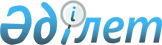 О внесении изменений в решение Жанибекского районного маслихата Западно-Казахстанской области от 28 декабря 2020 года №51-6 "О бюджете Камыстинского сельского округа Жанибекского района на 2021-2023 годы"Решение Жанибекского районного маслихата Западно-Казахстанской области от 28 декабря 2021 года № 13-6
      Жанибекский районный маслихат Западно-Казахстанской области РЕШИЛ:
      1. Внести в решение Жанибекского районного маслихата Западно-Казахстанской области от 28 декабря 2020 года №51-6 "О бюджете Камыстинского сельского округа Жанибекского района на 2021-2023 годы" (зарегистрированное в Реестре государственной регистрации нормативных правовых актов под №6712) следующие изменения:
      пункт 1 изложить в новой редакции:
      "1. Утвердить бюджет Камыстинского сельского округа Жанибекского района на 2021-2023 годы согласно приложениям 1, 2 и 3 соответственно, в том числе на 2021 год в следующих объемах:
      1) доходы – 93 854 тысячи тенге:
      налоговые поступления – 821 тысяча тенге;
      неналоговые поступления – 0 тенге;
      поступления от продажи основного капитала – 0 тенге;
      поступления трансфертов – 93 033 тысячи тенге;
      2) затраты – 94 275 тысяч тенге;
      3) чистое бюджетное кредитование – 0 тенге:
      бюджетные кредиты – 0 тенге; 
      погашение бюджетных кредитов – 0 тенге;
      4) сальдо по операциям с финансовыми активами – 0 тенге:
      приобретение финансовых активов – 0 тенге;
      поступления от продажи финансовых активов государства – 0 тенге;
      5) дефицит (профицит) бюджета – - 421 тысячи тенге;
      6) финансирование дефицита (использование профицита) бюджета – 421 тысячи тенге:
      поступление займов – 0 тенге;
      погашение займов – 0 тенге;
      используемые остатки бюджетных средств – 421 тысячи тенге.";
      приложение 1 к указанному решению изложить в новой редакции согласно приложению к настоящему решению.
      2. Настоящее решение вводится в действие с 1 января 2021 года. Бюджет Камыстинского сельского округа на 2021 год 
					© 2012. РГП на ПХВ «Институт законодательства и правовой информации Республики Казахстан» Министерства юстиции Республики Казахстан
				
      Секретарь маслихата 

Т.Кадимов
Приложение 
к решению Жанибекского 
районного маслихата 
от 28 декабря 2021 года №13-6Приложение 1 
к решению Жанибекского 
районного маслихата
от 28 декабря 2020 года №51-6тысяч тенге
Категория
Категория
Категория
Категория
Категория
Сумма, тысяч тенге
Класс
Класс
Класс
Класс
Сумма, тысяч тенге
Подкласс
Подкласс
Подкласс
Сумма, тысяч тенге
Специфика
Специфика
Сумма, тысяч тенге
Наименование
Сумма, тысяч тенге
1
2
3
4
5
6
1) Доходы
 93 854
1
Налоговые поступления
821
01
Подоходный налог
0
2
Индивидуальный подоходный налог
0
04
Hалоги на собственность
821
1
Hалоги на имущество
61
3
Земельный налог
25
4
Hалог на транспортные средства
735
2
Неналоговые поступления
0
01
Доходы от государственной собственности
0
3
Поступления от продажи основного капитала
0
4
Поступления трансфертов
93 033
02
Трансферты из вышестоящих органов государственного управления
93 033
3
Трансферты из районного (города областного бюджета) бюджета
93 033
Функциональная группа
Функциональная группа
Функциональная группа
Функциональная группа
Функциональная группа
Сумма, тысяч тенге
Функциональная подгруппа
Функциональная подгруппа
Функциональная подгруппа
Функциональная подгруппа
Сумма, тысяч тенге
Администратор бюджетных программ
Администратор бюджетных программ
Администратор бюджетных программ
Сумма, тысяч тенге
Программа
Программа
Сумма, тысяч тенге
 Наименование
Сумма, тысяч тенге
1
2
3
4
5
6
2) Затраты
 94 275
01
Государственные услуги общего характера
25 803
1
Представительные, исполнительные и другие органы, выполняющие общие функции государственного управления
25 803
124
Аппарат акима города районного значения, села, поселка, сельского округа
25 803
001
Услуги по обеспечению деятельности акима города районного значения, села, поселка, сельского округа
25 803
07
Жилищно-коммунальное хозяйство
68 472
2
Коммунальное хозяйство
620
124
Аппарат акима города районного значения, села, поселка, сельского округа
620
014
Организация водоснабжения населенных пунктов
620
3
Благоустройство населенных пунктов
67 852
124
Аппарат акима города районного значения, села, поселка, сельского округа
67 852
008
Освещение улиц в населенных пунктах
976
009
Обеспечение санитарии населенных пунктов
0
011
Благоустройство и озеленение населенных пунктов
66 876
12
Транспорт и коммуникации
0
1
Автомобильный транспорт
0
124
Аппарат акима города районного значения, села, поселка, сельского округа
0
013
Обеспечение функционирования автомобильных дорог в городах районного значения, селах, поселках, сельских округах
0
3) Чистое бюджетное кредитование
0
Бюджетные кредиты
0
Погашение бюджетных кредитов
0
Категория
Категория
Категория
Категория
Категория
Сумма, тысяч тенге
Класс
Класс
Класс
Класс
Сумма, тысяч тенге
Подкласс
Подкласс
Подкласс
Сумма, тысяч тенге
Наименование
Наименование
Сумма, тысяч тенге
5
Погашение бюджетных кредитов
 0
01
Погашение бюджетных кредитов
0
1
Погашение бюджетных кредитов, выданных из государственного бюджета
0
4) Сальдо по операциям с финансовыми активами
0
Функциональная группа
Функциональная группа
Функциональная группа
Функциональная группа
Функциональная группа
Сумма, тысяч тенге
Функциональная подгруппа
Функциональная подгруппа
Функциональная подгруппа
Функциональная подгруппа
Сумма, тысяч тенге
Администратор бюджетных программ
Администратор бюджетных программ
Администратор бюджетных программ
Сумма, тысяч тенге
Программа
Программа
Сумма, тысяч тенге
Наименование
Наименование
1
2
3
4
5
6
Приобретение финансовых активов
 0
Категория 
Категория 
Категория 
Категория 
Категория 
Сумма, тысяч тенге
Класс
Класс
Класс
Класс
Сумма, тысяч тенге
Подкласс
Подкласс
Подкласс
Сумма, тысяч тенге
Специфика
Специфика
Сумма, тысяч тенге
Наименование
Сумма, тысяч тенге
1
2
3
4
5
6
6
Поступления от продажи финансовых активов государства
0
01
Поступления от продажи финансовых активов государства
0
1
Поступления от продажи финансовых активов внутри страны
0
5) Дефицит (профицит) бюджета
 -421
6) Финансирование дефицита (использование профицита) бюджета
421
7
Поступления займов
0
01
Внутренние государственные займы
0
2
Договоры займа
0
Функциональная группа
Функциональная группа
Функциональная группа
Функциональная группа
Функциональная группа
Сумма, тысяч тенге
Функциональная подгруппа
Функциональная подгруппа
Функциональная подгруппа
Функциональная подгруппа
Сумма, тысяч тенге
Администратор бюджетных программ
Администратор бюджетных программ
Администратор бюджетных программ
Администратор бюджетных программ
Сумма, тысяч тенге
Программа
Программа
Программа
Сумма, тысяч тенге
Наименование
Наименование
Сумма, тысяч тенге
1
2
3
4
5
6
16
Погашение займов
 0
1
Погашение займов 
0
Категория
Категория
Категория
Категория
Категория
Сумма, тысяч тенге
Класс
Класс
Класс
Класс
Сумма, тысяч тенге
Подкласс
Подкласс
Подкласс
Сумма, тысяч тенге
Специфика
Специфика
Сумма, тысяч тенге
Наименование
1
2
3
4
5
6
8
Используемые остатки бюджетных средств
 421
01
Остатки бюджетных средств
421
1
Свободные остатки бюджетных средств
421